Name(s)Date:Block: Target AudiencesWho is the “target audience” of this movie? Why do you think this is the target audience? Who is the “target audience” of this movie? Why do you think this is the target audience? 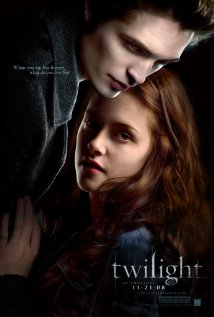 Who is the “target audience” is this magazine?What type of advertisement would you expect to find in this magazine?Who is the “target audience” is this magazine?What type of advertisement would you expect to find in this magazine?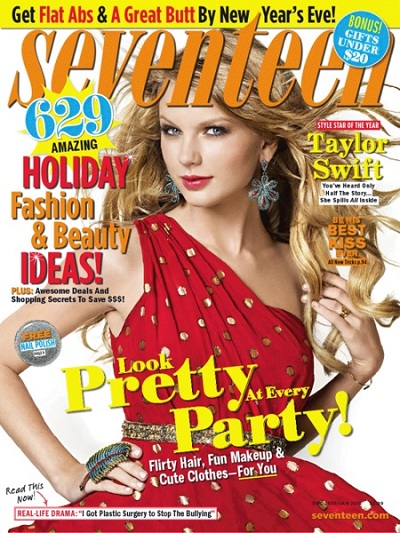 Who is the “target audience” is this magazine?What type of advertisement would you expect to find in this magazine?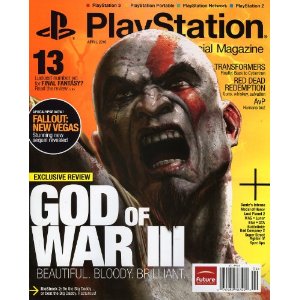 Who is the “target audience” of this magazine? Why do you think this is the target audience? What are some of the clues?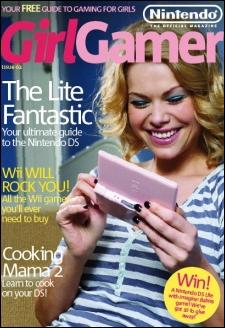 *The title and the Nintendo DS are pink *7)Who/what is the “target audience” of this advertisement? Why do you think this is the target audience?7)Who/what is the “target audience” of this advertisement? Why do you think this is the target audience?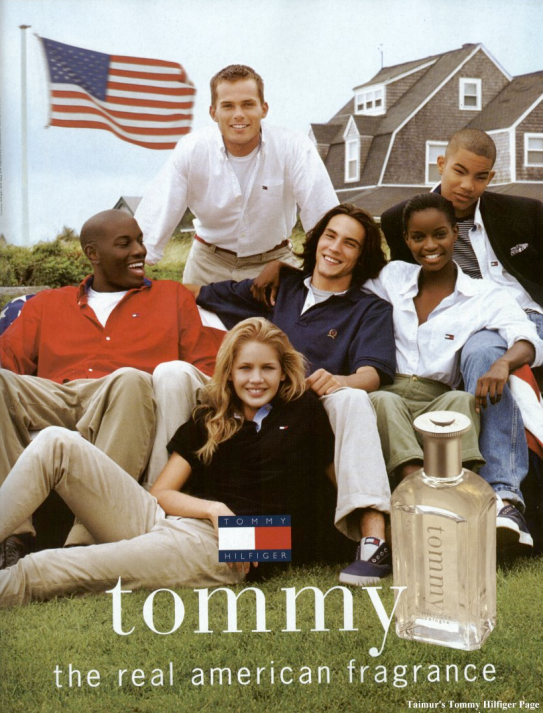 8) What time of day would expect commercials for toys to air on TV?9) What time of day would you expect commercials for expensive luxury items like jewellery, high-end electronics and cars?8) What time of day would expect commercials for toys to air on TV?9) What time of day would you expect commercials for expensive luxury items like jewellery, high-end electronics and cars?8) What time of day would expect commercials for toys to air on TV?9) What time of day would you expect commercials for expensive luxury items like jewellery, high-end electronics and cars?10) Who is the “target audience” of this movie? Why do you think this is the target audience?10) Who is the “target audience” of this movie? Why do you think this is the target audience?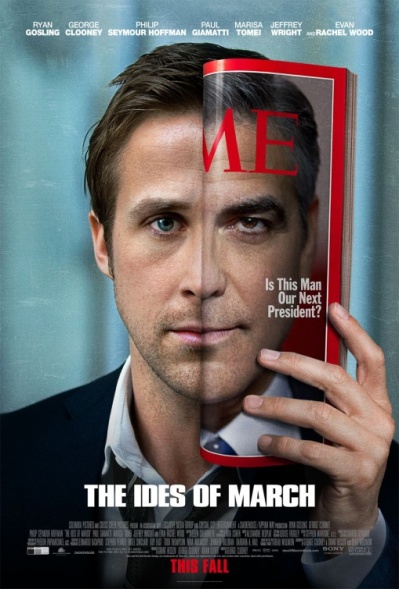 11) Based on this advertisement what is the target audience of Mac users?  How are PC users depicted? 11) Based on this advertisement what is the target audience of Mac users?  How are PC users depicted? 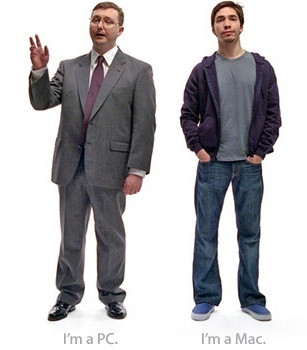 